ПроектПРАВИТЕЛЬСТВО РЕСПУБЛИКИ АЛТАЙРАСПОРЯЖЕНИЕот «___»____________2019 года № _______г. Горно-АлтайскОб утверждении Комплексного плана транспортного обслуживания населения Республики Алтай на среднесрочную и долгосрочную перспективу (до 2030 года) в части пригородных пассажирских перевозок и признании утратившим силу распоряжения Правительства Республики Алтай от 19 января 2016 года № 5-рВ целях исполнения Протокола заочного совещания Рабочей Комиссии по рассмотрению и согласованию проектов комплексных планов транспортного обслуживания населения субъектом Российской Федерации на среднесрочную и долгосрочную перспективу в части пригородных пассажирских перевозок от 21 декабря 2018 года № 29 и в соответствии с Методическими рекомендациями Министерства транспорта Российской Федерации по формированию комплексного плана транспортного обслуживания населения субъектом Российской Федерации на среднесрочную и долгосрочную перспективу в части пригородных пассажирских перевозок:Утвердить Комплексный план транспортного обслуживания населения Республики Алтай на среднесрочную и долгосрочную перспективу (до 2030 года) в части пригородных пассажирских перевозок согласно приложению.Признать утратившим силу распоряжение Правительства Республики Алтай от 19 января 2016 года № 5-р «Об утверждении Комплексного плана транспортного обслуживания населения Республики Алтай на среднесрочную и долгосрочную перспективу (до 2030 года) в части пригородных пассажирских перевозок»Контроль за исполнением настоящего Распоряжения возложить на Первого заместителя Председателя Правительства Республики Алтай    Р.Р. Пальталлера.ПРИЛОЖЕНИЕк распоряжению ПравительстваРеспублики Алтайот «__» _______ 2019 года № __КОМПЛЕКСНЫЙ ПЛАН транспортного обслуживания населения Республика Алтай на среднесрочную и долгосрочную перспективу (до 2030 года) в части пригородных пассажирских перевозокг. Горно-Алтайск – 2019 г.СОДЕРЖАНИЕВведение …………………………………………………………………………..4Условия реализации комплексного плана транспортного обслуживания населения Субъекта РФ на средне- и долгосрочную перспективу в части пригородных пассажирских перевозок (КПТО)………………………...………6Анализ общих тенденций социально-экономического развития субъекта Российской Федерации……………………………………………………………6Ситуационный анализ условий реализации КПТО……………………...14Выводы …………………………………………………………………… 17Существующее состояние транспортного обслуживания населения в части пригородных пассажирских перевозок……………………………….…17Анализ схемы транспортного обслуживания населения в части пригородных пассажирских перевозок…………………………………………17Параметры внутрирегионального транспортного баланса в существующих условиях………………………………………………………...21Параметры транспортного обслуживания населения в части пригородных пассажирских перевозок…………………………………………24Ключевые проблемы и потенциальные направления совершенствования транспортного обслуживания населения в части пригородных пассажирских перевозок………………………………………………………………………..27Целевая модель транспортного обслуживания населения субъектом Российской Федерации…………………………………………………….         27Ключевые приоритеты и целевые параметры транспортного обслуживания населения в части пригородных пассажирских перевозок….. 27Направления оптимизации схемы транспортного обслуживания по сообщениям ВРТБ……………………………………………………………… 29Перспективные значения параметров транспортного обслуживания для оптимизированной схемы транспортного обслуживания……………………  304,	Дорожная карта реализации КПТО средне- и долгосрочную перспективу……………………………………………………………………….33Календарный план-график мероприятий по реализации КПТО……… 33Эффекты от реализации комплексного плана транспортного обслуживания…………………………………………………………………….34Риски от реализации комплексного плана транспортного обслуживания…………………………………………………………………… 35Требования к параметрам регионального плана (заказа) осуществления пригородных пассажирских перевозок…………………………………………36Источники……………………………………………………………………….. 39	ВВЕДЕНИЕКомплексный план транспортного обслуживания населения Республики Алтай на средне- и долгосрочную перспективу (до 2030 года) в части пригородных пассажирских перевозок (далее – КПТО) – основной документ стратегического планирования в области пригородных перевозок в Республике Алтай.КПТО разработан во исполнение поручения исполняющего обязанности Министра транспорта Российской Федерации С.А. Аристова от 1 июля 2015 года № СА-28/8232 в соответствии с Методическими рекомендациями по формированию комплексного плана транспортного обслуживания населения субъектом Российской Федерации на средне- и долгосрочную перспективу в части пригородных пассажирских перевозок, разработанными Министерством транспорта Российской Федерации.После разработки КПТО направляется на согласование в Министерство транспорта Российской Федерации. После согласования КПТО утверждается Правительством Республики Алтай и в течение 3 (трёх) дней размещается в сети Интернет для публичного доступа.Под пригородными перевозками в настоящем документе понимаются перевозки, осуществляемые пригородными и межмуниципальными автобусами, по маршрутам включенным в Реестр маршрутов пригородного и межмуниципального сообщения.Целями разработки настоящего плана являются:повышение качества и эффективности транспортного обслуживания населения Республики Алтай в части пригородных перевозок;определение направления развития транспортной системы на долгосрочную перспективу;повышение инвестиционной привлекательности пригородных перевозок за счёт создания долгосрочных прозрачных и предсказуемых условий развития комплекса.Настоящий план:устанавливает основные цели и приоритеты транспортного развития Республики Алтай;определяет ключевые направления развития пригородного комплекса Республики Алтай;определяет требования к параметрам регионального транспортного заказа.Основаниями для разработки КПТО являются:транспортная стратегия Российской Федерации до 2030 года, утвержденная распоряжением Правительства Российской Федерации от 22 ноября 2008 года                     № 1734-р;Прогноз социально-экономического развития Республики Алтай на 2015 год и плановый период 2016 и 2017 годов, утвержденный распоряжением   Правительства Республики Алтай от 14 октября 2014 года № 586-р;Прогноз социально-экономического развития Республики Алтай на 2016 год и плановый период 2017 и 2018 годов, утвержденный распоряжением Правительства Республики Алтай от 15 октября 2015 года № 525-р;Прогноз социально-экономического развития Республики Алтай на 2018 год и плановый период 2019 и 2020 годов, утвержденный распоряжением Правительства Республики Алтай от 13 октября 2017 года № 559-р;Концепция развития пригородных пассажирских перевозок железнодорожным транспортом (утверждена распоряжением Правительства Российской Федерации от 19 мая 2014 года № 857-р);письмо и.о. Министра транспорта Российской Федерации С.А. Аристова                  от 1 июля 2015 года № СА-28/8232;иные решения органов исполнительной и законодательной власти Республики Алтай;протоколы Правительственной комиссии Российской Федерации по транспорту № 1-5 за 2015 год;Перечень поручений Президента Российской Федерации от 9 июля 2017 года № Пр-1331 по результатам проверки исполнения законодательства и решений Президента Российской Федерации по вопросам обеспечения перевозок пассажиров железнодорожным транспортом в пригородном сообщении;Перечень поручений Президента Российской Федерации от 25 октября                  2017 года № ПР-2165ГС по итогам заседания президиума Государственного совета по вопросам комплексного развития пассажирских перевозок в субъектах Российской Федерации;План мероприятий («Дорожная карта») по реализации комплекса мер, направленных на недопущение сокращения объема пригородных перевозок и восстановление востребованных маршрутов, а также создание механизмов экономического стимулирования обновления подвижного состава при осуществлении пассажирских железнодорожных перевозок в пригородном сообщении, утвержденный протоколом заседания Правительственной комиссии по транспорту от 5 декабря 2017 года № 6;Письмо заместителя Министра транспорта Российской Федерации                            А.В. Лушникова от 23 мая 2018 года № АЛ-24-/7292.КПТО актуализирован в соответствии с пунктом 4 раздела I Плана мероприятий («Дорожная карта») по реализации комплекса мер, направленных на недопущение сокращения объема пригородных перевозок и восстановление востребованных маршрутов, а также создание механизмов экономического стимулирования обновления подвижного состава при осуществлении пассажирских железнодорожных перевозок в пригородном сообщении, утвержденного протоколом заседания Правительственной комиссии по транспорту от 5 декабря 2017 года № 6, и письмом заместителя Министра транспорта Российской Федерации А.В. Лушникова от 23 мая 2018 года № АЛ-24-/7292.1. Условия реализации комплексного плана транспортного обслуживания населения Субъекта РФ на средне- и долгосрочную перспективу в части пригородных пассажирских перевозок (КПТО)1.1. Анализ общих тенденций социально-экономического развития субъекта Российской ФедерацииРеспублика Алтай является субъектом Российской Федерации, входит в состав Сибирского федерального округа. Расположена в центре Азиатского континента, на юге Западной Сибири. Площадь территории составляет 92,9 тыс. кв. км. Численность населения (по состоянию на 01.01.2018 г.) -  218,1 тыс. жителей.Плотность населения составляет 2,35 чел. на км2.Столица субъекта – город Горно-Алтайск с численностью населения 63,2 тыс. человек, площадь территории – 95,5 км2. Крупнейшие населённые пункты субъекта РФ: Город Горно-Алтайск – 63 214 жителей (на 01.01.2018 г.); село Майма – 21 060 жителей (на 01.01.2018 г.).Основные социально-экономические показатели и их прогноз представлены в Таблице 1.Таблица 1 – Прогноз социально-экономических показателей Республики Алтай на перспективу до 2030 годаПоказатели социально-экономического развития региона рассчитываются в соответствии с «Методологическими пояснениями» Федеральной службы государственной статистики Российской Федерации.- Валовой региональный продукт – в среднем за год (для 2017-2018 гг.) и в среднем за период (для периодов 2016-2020, 2021-2025, 2026-2030 гг.);- Производство валового регионального продукта на душу населения – в среднем за год (для 2017-2018 гг.) и в среднем за период (для периодов 2016-2020, 2021-2025, 2026-2030 гг.);- Темп роста валового регионального продукта – в % к предыдущему году (в среднем за период для 2016-2020, 2021-2025, 2026-2030 гг.);- Индекс потребительских цен – в % к предыдущему году (в среднем за период для 2016-2020, 2021-2025, 2026-2030 гг.);- Численность постоянного населения, в т.ч. численность городского и сельского населения, численность населения трудоспособного возраста – в среднем на 1 января отчетного года и в среднем за период (для периодов 2016-2020, 2021-2025, 2026-2030 гг.);- Коэффициенты естественного и миграционного прироста населения – в среднем за год (для 2017-2018 гг.) и в среднем за период (для периодов 2016-2020, 2021-2025, 2026-2030 гг.);- Среднедушевые денежные доходы (в месяц) – в среднем за год (для 2017-2018 гг.) и в среднем за период (для периодов 2016-2020, 2021-2025, 2026-2030 гг.);- Темп роста среднедушевых денежных доходов – в % к предыдущему году (в среднем за период для 2016-2020, 2021-2025, 2026-2030 гг.).Динамика показателей социально-экономического развития, и планируемые проекты по развитию хозяйства региона в перспективе определяют факторы, непосредственно воздействующие на конъюнктуру транспортного рынка. Они учитываются при прогнозировании и целевом моделировании состояния транспортной системы, при определении потребности в мероприятиях и объёма регионального транспортного заказа.1.1.1. Экономика Республики Алтай Общая экономическая ситуация в регионе благоприятная. Валовой региональный продукт Республики Алтай (ВРП) в 2016 году, по оценке, составил 44,2 млрд рублей, индекс физического объема ВРП - 100,8% к уровню 2015 года. В текущем году обозначенные положительные тенденции в социально-экономическом развитии региона преимущественно сохраняются. Так, в январе - августе 2017 года индекс промышленного производства составил 139,5% к аналогичному периоду 2016 года. Основное влияние на динамику промышленного производства оказывает увеличение объемов производства электроэнергии (на 53,3%), добычи металлических руд (на 12,2%). На перспективу ожидается увеличение ВРП до уровня 38 млрд. руб. (в сопоставимых ценах 2014 года) в 2020 году (прирост к уровню 2014 года на 9,5%), 47,9 млрд. рублей в 2030 году (прирост к уровню 2014 года на 38%). В прогнозном периоде рост ВРП будет обеспечиваться за счет повышения инвестиционной активности, увеличения спроса на продукцию (услуги) предприятий.1.1.2 ДемографияОбщая численность населения Республики Алтай за 2017 год составляет 218,1 тыс. чел., в т. ч. городское население – 63,2 тыс. чел. (28,9% от общей численности населения). Общая демографическая ситуация – умеренно благоприятная. Численность населения к 2030 году увеличится до 230,3 тыс. чел. (на 7,8% к уровню 2015 года).Структура населения изменится следующим образом:1.	Увеличится доля городского населения с 29,2% в 2014 году до 30,7% 2030 году.2.	Доля трудоспособного населения снизится с 53,9% до 52,9%.Увеличение численности населения Республики Алтай обеспечивается естественным приростом. Республика Алтай относится к числу немногих субъектов Российской Федерации, имеющих устойчивый естественный прирост населения.До конца прогнозного периода сохранится тенденция превышения показателей рождаемости над смертностью, при этом существенного изменения показателей смертности не ожидается (сохранится на уровне 11,2-11,5 случаев на 1000 населения), показатели рождаемости будут иметь тенденцию к снижению (с 20,9 человек на 1000 населения в 2015 году до 12,5 человек на 1000 населения в 2030 году).Интенсивный показатель рождаемости за отчетный период составил 14,2 промилле на 1000 населения. Всего за два месяца текущего года родился 501 ребенок (2017- 504). Регион уже не первый год сохраняет лидерство по рождаемости, превышая российский показатель (10,9) и показатель по Сибири (11,7). Кроме того, отмечается положительная динамика по общей смертности населения. В 2018 году этот показатель составил 9,7 на 1000 населения (2017 - 10,5). Всего за два месяца в республике умерло 342 человека (2017 – 370). Естественный прирост населения + 4,5%.Сохранению благоприятной демографической ситуации в регионе способствует действие мер по снижению смертности и поддержанию высокого уровня рождаемости, в том числе реализация дополнительных мер, проводимых на региональном уровне в целях повышения рождаемости за счет вторых, третьих и последующих рождений, в том числе в рамках реализации  Указов   Президента Российской Федерации от 7 мая 2012 года № 598 «О совершенствовании государственной политики в сфере здравоохранения», № 606 «О мерах по реализации демографической политики Российской Федерации».В настоящее время Республика Алтай не является привлекательным для миграции (в том числе трудовой миграции) регионом. Причиной тому отсутствие крупных производств, слабо развитая социальная инфраструктура, низкий уровень жизни населения (величина среднедушевых денежных доходов населения в регионе является одной из самых низких по России (соотношение по сравнению со среднероссийским показателем составляет около 61%), что во многом обусловлено структурой экономики региона: основная часть населения (более 70%) проживает в сельской местности, занята в сельском хозяйстве и бюджетной сфере, где уровень доходов традиционно ниже по сравнению с другими отраслями).1.1.3 Рынок труда и доходы населенияОбщая ситуация на рынке труда – благоприятная. Показатели безработицы имеют устойчивую тенденцию к снижению. По данным Министерства труда, социального развития и занятости населения Республики Алтай, ситуация на регистрируемом рынке труда республики характеризуется снижением численности безработных граждан и уровня регистрируемой безработицы по сравнению с аналогичным периодом прошлого года.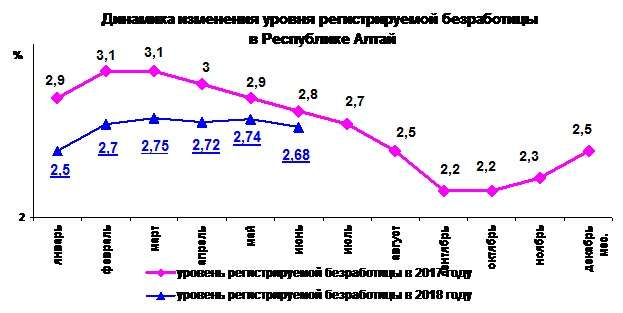 В течение января-июня 2018 года численность обратившихся граждан за содействием в трудоустройстве снизилась по сравнению с аналогичным периодом прошлого года - на 6,5%.  Увеличение числа обратившихся граждан по сравнению с аналогичным периодом 2017 года отмечено в Усть-Коксинском районе на 2,3%, Онгудайском районе на 7,5% , Чемальском районе на 7,0%. Наибольшее снижение численности обратившихся граждан в январе-июне текущего года по сравнению с 2017 годом отмечено – в Майминском районе на 23,4%, в Кош-Агачском районе на 19,0%. Признано безработными в течение января-июня в целом по республике – 3339 человек, что на 6,6% меньше, чем в январе – июне 2017 года (3575 чел.).Численность граждан трудоустроенных в текущем году снизилась по сравнению с аналогичным периодом 2017 года и составила – 2225 человека (в 2017г.- 2373 чел.). Уровень трудоустройства по республике в течение января-июня составил:- для ищущих работу граждан – 47,2% (в 2017 году – 47,0%);- для безработных граждан - 38,7% (в 2017 году – 38,0%). Выше среднереспубликанского значения уровень трудоустройства граждан, ищущих работу, в январе – июне текущего года отмечен в Онгудайском районе (69,5%), Турочакском районе (57,0%), Кош-Агачском районе (47,9%) и г.Горно-Алтайске (55,1%).В рамках мероприятий активной политики занятости трудоустроено на временные работы 512 человек из числа безработных граждан и 811 подростков. На профобучение направлено 596 безработных.На 1 июля 2018 года численность зарегистрированных безработных в органах службы занятости ниже показателя аналогичного периода 2017 года и составляет 2640 человека (что на 122 человека меньше, чем на 01.07.2017 г.). Уровень регистрируемой безработицы по республике на 1 июля снизился по сравнению с прошлым годом и составил 2,68% от численности экономически активного населения (на 01.07.2017 г. – 2,80%).Уровень регистрируемой безработицы по муниципальным образованиям Республики АлтайУлучшению ситуации на рынке труда будет способствовать реализация проектов в приоритетных для региона отраслях экономики (туризм и рекреация, агропромышленный комплекс, энергетика и т.п.), а также мер по содействию занятости населения.По прогнозам к 2030 году уровень общей безработицы сократится до 6% к экономически активному населению, общей безработицы – до 2%.Сведения об уровне оплаты труда и занятости по видам деятельности представлены в Таблице 2.Таблица 2 – Среднемесячная заработная плата и среднесписочная численность работников (по полному кругу предприятий) по видам экономической деятельностиСредний уровень заработной платы в прогнозном периоде будет увеличиваться в среднем на 2,5 – 3% ежегодно в сопоставимых ценах.Основным фактором роста заработной платы станет повышение уровня оплаты труда отдельных категорий работников бюджетной сферы в соответствии с Указом Президента Российской Федерации от 7 мая 2012 года № 597                                         «О мероприятиях по реализации государственной социальной политики», а также развитие приоритетных для региона отраслей экономики.1.1.4 Жилищный комплексОбщая площадь жилищного фонда Республики Алтай на 1 января 2015 года составила 4 149,5 тыс. кв. метров, из них 2031,6 тыс. кв. метров индивидуального жилья, 1181,6 кв. метр многоквартирные дома блокированной застройки (в основном 2-х квартирные дома) и 936,3 кв. метра многоэтажный многоквартирный жилищный фонд не блокированной застройки (с подъездами, лестницами и коридорами), средняя площадь таких домов составляет 47,3 кв. метров, 128,6 кв. метров и 1872 кв. метра соответственно.На протяжении пяти лет наблюдается стабильный темп прироста объема жилищного строительства, в среднем на 10% ежегодно. За 2014 год объем введенного жилья составил 100,4 тыс. кв. метров, основная доля до 70% индивидуальное жилищное строительство, а 30% строительство многоквартирного жилищного фонда.  В прогнозном периоде положительная динамика жилищного строительства будет обеспечена в результате строительства жилья эконом-класса по программе «Жильё для российской семьи», в рамках реализации региональной программы «Переселение граждан из аварийного жилищного фонда на 2013-2017 годы», обеспечения жильём детей-сирот, развития рынка арендного жилья на территории Республики Алтай.Комплексом мер по развитию строительства жилья предполагает доведения объемов ввода жилья со 100 до 116 тыс. кв. метров в год к 2020 году, то есть на 16% и обеспеченности жильем на 1 жителя республики с 19,7 до 20,5 кв. метров или на 4%.1.1.5 Территориальное развитиеИнвестиционной стратегией Республики Алтай на период до 2028 года (приложение № 3 к Стратегии социально-экономического развития Республики Алтай на период до 2028 года, введена Законом Республики Алтай от 7 июня       2013 года № 32-РЗ) предусмотрено создание и функционирование зон с особыми условиями ведения хозяйственной деятельности.На территории Республики Алтай создана особая экономическая зона туристско-рекреационного типа «Долина Алтая» (постановление Правительства Российской Федерации от 3 февраля 2007 года № 67 «О создании на территориях муниципального образования «Майминский район» и муниципального образования «Чемальский район» Республики Алтай особой экономической зоны туристско-рекреационного типа»).Также Республика Алтай включена в список 20 российских регионов, на территориях которых допускается создание зон территориального развития (постановление Правительства Российской Федерации от 10 апреля 2013 года                      № 326 «Об утверждении перечня субъектов Российской Федерации, на территориях которых допускается создание зон территориального развития»).Инвестиционной стратегией Республики Алтай на период до 2028 года предусмотрено создание кластеров в приоритетных отраслях экономики Республики Алтай путем генерации и реализации «якорных» инвестиционных проектов – «точек роста»:туризм (обеспечение качества, доступности и конкурентоспособности туристских услуг на международном уровне);агропромышленный комплекс (обеспечение производства экологически чистой продукции);пищевая промышленность (расширение ассортимента выпускаемой продукции, стимулирование разработки новых инновационных продуктов питания);биофармацевтика (производство инновационных лекарств и биологически активных добавок);санаторно-курортный отдых (создание современных высокоэффективных оздоровительных комплексов, обеспечивающих широкие возможности для удовлетворения потребности граждан в санаторно-курортной помощи).Государственной программой Республики Алтай «Развитие промышленного потенциала», утвержденной постановлением Правительства Республики Алтай от 18 августа 2015 года № 249, предусмотрено создание промышленного (индустриального) парка. В рамках промышленного парка будет создан особый режим благоприятствования для инвесторов предполагающий:льготный налоговый режим для вновь создаваемого предприятия;обеспечение режима «одного окна» для инвесторов-резидентов промышленного парка, упрощающий взаимодействие инвестора с органами государственной власти;получение подготовленного земельного участка с необходимой инженерной инфраструктурой.Сроки реализации мероприятия – 2016-2021 годы.Характеристики транспортных центров Республики Алтай представлены в Таблице 3.Таблица 3 – Характеристика транспортных центров Республики Алтай1.2. Ситуационный анализ условий реализации КПТО1.2.1 Подходы к ситуационному анализу условий реализации КПТОСитуационный анализ условий реализации КПТО выполняется с учётом проведённого выше анализа для определения сдерживающих и способствующих развитию факторов, определяющих в перспективе конъюнктуру транспортного рынка.1.2.2 Ключевые негативные факторы, сдерживающие развитие пригородного транспорта Анализ возможных негативных факторов развития транспортной системы произведён на основе представленной в предыдущих разделах информации. Результаты сведены в таблицу (Таблица 4).Таблица 4 – Негативные факторы развития пригородного транспорта Республики АлтайКлючевыми факторами, определяющими специфику развития транспорта и создающими условия для сохранения низкой эффективности пригородных перевозок, являются: низкая плотность населения;повышение уровня автомобилизации с сохранением отрицательной динамики спроса на пригородные пассажирские перевозки общественным транспортом;низкая инвестиционная привлекательность пригородных перевозок; высокий объём нелегальных и «серых» пригородных и межмуниципальных автобусных перевозок.1.2.3 Возможности для развития пригородного транспортаАнализ возможностей, которые могут оказать позитивное влияние на транспортное развитие, сведен в таблицу (Таблица 5).Таблица 5 – Возможности для развития пригородного транспортаНаиболее существенное позитивное влияние окажут общее повышение благосостояния населения за счет общего эволюционного роста экономики России и эффективная нормативно-правовая база, обеспечивающая необходимые возможности для реализации мероприятий по оптимизации схемы транспортного обслуживания.  1.3. ВыводыОбщие условия для развития рынка пригородных перевозок в Республике Алтай достаточно позитивные.Наиболее существенное влияние на развитие рынка пригородных перевозок окажут внешние условия, как рост экономики Российской Федерации и изменение законодательства в сфере пригородных перевозок.  Основными драйверами роста будут являться повышение уровня доходности населения, понижение безработицы и повышение качества предоставляемых услуг.Сведения настоящего раздела учитываются при формировании целевой модели, дорожной карты и при выполнении прогнозирования перспективных показателей развития транспортного комплекса.2. Существующее состояние транспортного обслуживания населения в части пригородных пассажирских перевозок 2.1. Анализ схемы транспортного обслуживания населения в части пригородных пассажирских перевозокРабота транспортного комплекса Республики Алтай направлена, прежде всего, на регулярное и качественное осуществление пассажирских перевозок.Транспортное обслуживание населения республики осуществляется по 45 маршрутам, в том числе 28 пригородным и 17 межмуниципальным маршрутам. Маршрутная сеть обслуживается 5 предприятиями, 20 индивидуальными предпринимателями и 238 единицами автомобильного транспорта. Кроме этого, по территории Республики Алтай проходят 17 межрегиональных маршрутов, которые связывают регион транспортным сообщением с соседними регионами – Алтайским краем, Новосибирской, Кемеровской и Томской областями.С целью улучшения транспортного обслуживания населения в 2018 году открыты межмуниципальный маршрут № 132 «Г. Горно-Алтайск (Лыжная база) - с. Майма - с. Черемшанка - с. Манжерок - с. Озерное», где перевозчиком является ИП Осинцева Н.Д., и муниципальный маршрут № 17 «ул. Афганцев - ул. Трактовая», перевозчик – Региональная общественная организация «Горно-Алтайский городской союз индивидуальных автопредпринимателей» Республики Алтай (РОО ГАГСИП РА). Перевозчики законно и добросовестно осуществляют перевозочную деятельность, имеют лицензию на перевозку пассажиров и багажа.Необходимо отметить, что все перевозчики, работающие на рынке пассажирских перевозок являются организациями коммерческой формы собственности, определение победителя осуществляется только на конкурсной основе в соответствии с законодательством Российской Федерации и Республики Алтай. Государственные и муниципальные перевозчики в Республике Алтай отсутствуют. Доля перевозчиков частной формы собственности составляет - 100%.Перечень транспортных центров Республики Алтай представлен                                     в Таблице 6.Рынок пассажирских перевозок на территории Республики Алтай представлен двумя видами транспорта; автомобильный (более 90% всех видов перевозок) и авиационный. Автомобильный транспорт является основным видом транспорта. Это обусловлено географическими особенностями региона. На территории Республики Алтай находится два объекта транспортной инфраструктуры: ОАО Аэропорт г. Горно-Алтайска, ООО «Горно-Алтайский автовокзал».Реестр пригородных пассажирских сообщений представлен в Таблице 7.Социально-значимые сообщения выделены на основании следующих критериев: реализации конституционных прав жителей Республики Алтай на свободу перемещений, удовлетворения потребностей жителей региона в совершении ими поездок между населенными пунктами Республики Алтай для решения неотложных проблем, разрешение которых по объективным причинам не возможно по месту проживания гражданина.2.1.2 Автомобильный транспортСеть автомобильных дорог общего пользования в Республике Алтай представлена федеральной дорогой Р-256 «Чуйский тракт» - Новосибирск-Барнаул-Горно-Алтайск-граница с Монголией, протяженностью 0,540 км, также 2,976 тыс. км дорог регионального значения, 2,37 км дорог местного значения. Из общей протяженности дорог регионального значения 2,348 тыс. км имеют асфальтобетонное покрытие, остальные 0,628 тыс. км - дороги с гравийным и грунтовым покрытием. Состояние автодорог регионального значения можно охарактеризовать как удовлетворительное. Общее количество мостов - 0,404 тыс. штук, из них деревянных - 0,203 штук.Перечень автомобильных дорог общего пользования регионального значения утвержден постановлением Правительства Республики Алтай от 29 апреля 2008 года № 93 «Об утверждении Перечня автомобильных дорог общего пользования регионального значения Республики Алтай».      В настоящее время в Республике Алтай действует 28 пригородных, 13 межмуниципальных и 17 междугородних маршрутов. Перевозку пассажиров в пригородном и межмуниципальном сообщении на основании лицензии выполняют 87 хозяйствующих субъекта. Все субъекты являются организациями коммерческой формы собственности. Муниципальные и государственные предприятия отсутствуют. Наиболее крупными перевозчиками является ООО «Горно-Алтайское ПАТП» и РОО «Горно-Алтайский городской союз индивидуальных автопредпринимателей» Республики Алтай.  Перевозка пассажиров осуществляется автобусами малой, средней и большой вместимости, в зависимости от интенсивности пассажиропотока. Сеть автобусных маршрутов охватывает 1 городской округ и 10 муниципальных образований Республики Алтай. Транспортное обслуживание населения на межмуниципальных и пригородных маршрутах Республики Алтай осуществляется в соответствии с Законом Республики Алтай от 3 марта 2008 года № 10-РЗ «О транспортном обслуживании населения пассажирским автомобильным транспортом на территории Республики Алтай». В рамках указанного закона уполномоченным органом исполнительной власти субъекта межмуниципальные и пригородные перевозки организовываются на основании договоров об оказании услуг по перевозке пассажиров и багажа автомобильным транспортом общего пользования. Такой порядок позволяет достаточно оперативно решать проблемы транспортного обслуживания, контролировать регулярность движения на маршрутах, влиять на автоперевозчиков по вопросам обновления транспортных средств и оснащения их необходимым оборудованием. В этой связи регулирование объема регионального заказа на автомобильные перевозки (стоимость транспортного заказа) не осуществляется.Государственное регулирование тарифов на услуги по перевозке пассажиров и багажа осуществляется уполномоченным исполнительным органом власти субъекта только в отношении маршрутов городского и пригородного сообщения. Комитетом по тарифам Республики Алтай устанавливается размер экономически обоснованного тарифа, в рамках которого автопредприятиям представлено право на рентабельность при осуществлении перевозок пассажиров. Государственное регулирование в отношении межмуниципальных и междугородних перевозок не осуществляется. Стоимость перевозки пассажиров и багажа устанавливается перевозчиками.Маршрутное расписание движения автобусов составляется с учетом существующего сложившегося пассажиропотока и обращений пассажиров и имеет круглогодичный период. Разветвленная сеть автобусных маршрутов включает в себя маршруты, связывающие г. Горно-Алтайск с муниципальными образованиями Республики Алтай, а также внутримуниципальные маршруты, работающие внутри муниципального образования. Существующая маршрутная сеть является оптимальной и обеспечивает требуемый уровень транспортного обслуживания населения в пригородном сообщении на автомобильном транспорте общего пользования.Параметры автомобильных дорогПостановлением Правительства Республики Алтай от 29 апреля 2008 года               № 93 утвержден Перечень автомобильных дорог общего пользования регионального значения Республики Алтай. Всего зарегистрировано 135 автомобильных дорого общего пользования регионального значения Республики Алтай с общей протяженностью 3012,612 км. 2.1.3. Водный транспортСогласно распоряжению Правительства Российской Федерации № 1800-р от 19 декабря 2002 года к внутренним водным путям отнесено озеро Телецкое от устья реки Кыга до с. Артыбаш и река Бия ниже с. Турочак, общей протяженностью                        78 км.Период навигации 170 дней, с 25 мая по 10 ноября.Обслуживание пассажиров в пригородном сообщении не осуществляется2.2. Параметры внутрирегионального транспортного баланса в существующих условияхВнутрирегиональный транспортный баланс – это формализованное описание миграции населения в пределах субъекта Российской Федерации с использованием общественного пригородного транспорта. Исходными данными для формирования ВРТБ являются: 1. реестр пригородных сообщений;2. статистические данные;3. отчетность перевозчиков.Параметры внутрирегионального транспортного баланса в существующих условиях сведены в Таблицу 8.Таблица 8 – Внутрирегиональный транспортный баланс в существующих условиях2.3. Параметры транспортного обслуживания населения в части пригородных пассажирских перевозокЗначения агрегированных параметров транспортного обслуживания населения субъекта Российской Федерации сведены в сбалансированную систему параметров транспортного обслуживания (ССП ТО).Данные о параметрах транспортного обслуживания в существующих условиях и для инерционного сценария развития на перспективу до 2030 года представлены в Таблице 9. Таблица 9 – ССП ТО (Инерционный)Пояснения к таблицеКак видно из таблицы объем отправленных пассажиров автомобильным транспортом общего пользования остается стабильным. Реализация инерционного варианта развития транспортной системы позволит решить основные задачи, стоящие перед регионом, а именно:позволит повысить доступность транспортных услуг для населения;обеспечить развитие конкурентного рынка транспортных услуг;  обеспечить территориальную мобильность населения;    обеспечить надежность и безопасность функционирования транспортной системы, снизить количество аварий, травматизма в транспортных происшествия.Анализ ВРТБ показывает, что существующие параметры обслуживания достаточны для удовлетворения потребностей населения в перевозках.    2.4. Ключевые проблемы и потенциальные направления совершенствования транспортного обслуживания населения в части пригородных пассажирских перевозокКлючевыми проблемами транспортного развития являются:1.	Сохранение в полном объёме пассажирских перевозок в пригородном и межмуниципальном сообщении; 2.	Совершенствование графиков движения; 3.	Повышение качества услуг населению на транспорте.В первоочередном порядке необходимо решение следующих проблем:1.	Сохранение и развитие инфраструктуры; 2.	Обновление автобусного парка;3.	Совершенствование законодательства в сфере транспорта.Для жителей Республики Алтай решение проблемных транспортных вопросов будет означать более удобные маршруты и графики движения транспорта, повышение уровня комфорта и безопасности при поездках и в конечном счёте, повышение качества жизни.3. Целевая модель транспортного обслуживания населения3.1. Ключевые приоритеты и целевые параметры транспортного обслуживания населения в части пригородных пассажирских перевозокКлючевыми приоритетами транспортного развития являются:1.	Сохранение уровня транспортной обеспеченности населения на уровне не ниже существующего;2.	Обновление автобусного парка по маршрутам регулярного сообщения.3.	Строительство автомобильных дорог, отвечающих нормативным требованиям.Сформированная система приоритетов определяет целевые значения параметров в ССП ТО.Целевые значения параметров определены на уровне существующих значений. Целевые значения параметров транспортного обслуживания за период 2014-2030 годов приведены в Таблице 10.(Таблица 10)3.2. Направления оптимизации схемы транспортного обслуживания по сообщениям ВРТБКлючевыми направлениями оптимизации схемы транспортного обслуживания являются:в части автомобильного транспорта:1.	поддержание на существующем уровне объема пригородных перевозок; 2.	модернизация объектов транспортной инфраструктуры.Развитие схемы транспортного обслуживания по указанным направлениям обеспечит достижение целевых параметров обслуживания как по отдельным сообщениям в ВРТБ, так и по субъекту в целом.3.3. Перспективные значения параметров транспортного обслуживания для оптимизированной схемы транспортного обслуживания4. Дорожная карта реализации КПТО средне- и долгосрочную перспективу4.1. Календарный план-график мероприятий по реализации КПТОВ целом в Республике Алтай сложилась устойчивая система транспортного обслуживания населения, в том числе в пригородном сообщении. Поэтому основной задачей, стоящей перед регионом будет сохранение существующего уровня пригородных пассажирских перевозок на перспективу до 2030 года. Для этого планируется реализация основных мероприятий:1.	Сохранение транспортной доступности населения Республики Алтай с полным обеспечением пригородных населенных пунктов транспортным сообщением. В рамках реализации этого мероприятия основным направлением является привлечение на маршрутную пассажирскую сеть владельцев транспортных средств всех форм собственности на конкурсной основе.2.	Обновление парка автобусов работающих по маршрутам межмуниципального и пригородного сообщения, что позволит обеспечить безопасность перевозки пассажиров и улучшить качество обслуживания населения.3.	Строительство газозаправочной инфраструктуры и специализированной технической инфраструктуры  на территории Республики Алтай.4.	Строительство автомобильных дорог, отвечающих нормативным требованиям.Перечень необходимых мероприятий по реализации КПТО представлен в Таблице 11.Таблица 11 – План-график мероприятий 4.2 Эффекты от реализации комплексного плана транспортного обслуживанияРеализация плана окажет позитивное воздействие на развитие социально-экономической системы Республики Алтай. Получателями позитивных эффектов от его реализации являются: население, транспортный бизнес, Республика Алтай, Российская Федерация.Суммарные затраты на реализацию КПТО составят 604,892 тыс. рублей, в том числе федеральный бюджет 589,392 тыс. рублей, республиканский бюджет -15,5 тыс. рублей.  Основными положительными эффектами для населения являются:обеспечение доступности услуг общественного пассажирского транспорта пригородного сообщения на территории Республики Алтай;получение качественного транспортного обслуживания в пригородном сообщении в результате развития транспортной и дорожной инфраструктуры. Основными положительными эффектами для транспортного бизнеса и субъекта являются:развитие конкурентного рынка транспортных услуг;создание новых рабочих мест.Основными положительными эффектами для региона являются:повышение безопасности пассажирских перевозок;развитие малого и среднего предпринимательства;снижение уровня аварийности и дорожно-транспортного травматизма, предупреждение опасного поведения участников дорожного движения;повышение безопасности дорожного движения.Для Российской Федерации в целом реализация КПТО обеспечит получение следующих положительных эффектов:обеспечит доступность и качество транспортных услуг для всех слоев населения в соответствии с социальными стандартами, гарантирующими возможность передвижения на всей территории страны;обеспечит ценовую доступность транспортных услуг для всех слоев населения в соответствии с стандартами;обеспечит удовлетворение всех потребностей экономики и общества в качественных транспортных услугах.4.3 Риски от реализации комплексного плана транспортного обслуживанияОсновными рисками при реализации комплексного плана транспортного обслуживания являются:1.	старение и износ парка автобусов и объектов инфраструктуры;2.	дефицит республиканского бюджета и недофинансирование перевозчикам выпадающих доходов от перевозки льготных категорий пассажиров;3.	снижение транспортной подвижности населения в случае ухудшения экономической ситуации в стране.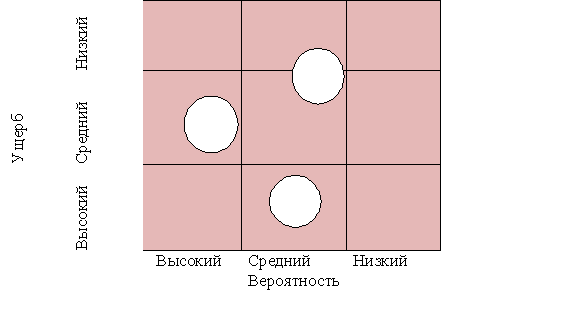 Рисунок 3 - Матрица рисков реализации Плана в Республике АлтайНаиболее существенное влияние может оказать риск дефицита республиканского бюджета и недофинансирование  перевозчикам выпадающих доходов от перевозки  льготных категорий пассажиров в случае ухудшения  экономической ситуации в стране. Высокое воздействие на реализацию КПТО может оказать  старение и износ автомобильного  транспорта на территории Республики Алтай.Сохранению на прежнем уровне активности населения на транспорте и количества пассажиров, перевезённых в пригородном сообщении, могут способствовать меры по сохранению доступной тарифной политики на транспорте, а также работа по оптимизации графиков движения и маршрутной сети.5. Требования к параметрам регионального плана (заказа) осуществления пригородных пассажирских перевозокНа основе прогноза пассажиропотока с учетом объективных инфраструктурных ограничений сформирован региональный заказ и определены требования к параметрам осуществления пригородных пассажирских перевозок. Данные требования с учетом реализации всех необходимых мероприятий обеспечат безубыточность функционирования компании-перевозчика. В таблице представлены данные об объемах и стоимости транспортного заказа.Требования к параметрам регионального заказаДоля негосударственных (не муниципальных) перевозчиков на маршрутах регулярных перевозок пассажиров наземным транспортом в Республике Алтай составляет  100%. Государственные и муниципальные перевозчики в Республики Алтай отсутствуют. Вид деятельности по перевозкам пассажиров наземным транспортом осуществляют 131 субъект малого и среднего предпринимательства (из числа зарегистрированных на территории Республики Алтай), что составляет порядка 2% от общего субъектов малого и среднего предпринимательства. Соответственно, на территории Республики Алтай государственный заказ на транспортное обслуживание населения.Данные требования с учетом реализации всех необходимых мероприятий обеспечат безубыточность функционирования компании-перевозчика. В Таблице 12 представлены данные об объемах и стоимости транспортного заказа.Талица 12 – требования к параметрам регионального транспортного заказа на период до 2030 годаЗадолженность субъекта перед перевозчиками за оказанные услуги отсутствует, неурегулированных споров в суде нет.Источники: 1. Транспортная стратегия Российской Федерации до 2030 года, утвержденная распоряжением Правительства Российской Федерации от 22 ноября 2008 года № 1734-р.2. Данные Территориального органа Федеральной службы государственной статистики по Республике Алтай.3. Прогноз социально-экономического развития Республики Алтай на 2015 год и плановый период 2016 и 2017 годов, утвержденный распоряжением   Правительства Республики Алтай от 14 октября 2014 года № 586-р.4. Прогноз социально-экономического развития Республики Алтай на 2016 год и плановый период 2017 и 2018 годов, утвержденный распоряжением  Правительства Республики Алтай от 15 октября 2015 года № 525-р.    Глава Республики Алтай, Председатель Правительства         Республики Алтай             А.В. Бердников№Наименование показателя, ед. измЗначение показателяЗначение показателяЗначение показателяЗначение показателяЗначение показателяЗначение показателяПримечаниеп/пНаименование показателя, ед. изм201520182019202020252030Примечание1Площадь территории субъекта РФ, Квадратный километр929009290092900929009290092900-2Валовой региональный продукт в постоянных ценах 2014 года, Миллиард рублей34,403535,6036,304246,30-3Производство валового регионального продукта на душу населения в постоянных ценах 2014 года, Тысяча рублей160,90161161,40162,50184,10201,30-4Темп роста валового регионального продукта, Процент9999,80100,70102102,40101,80-5ИПЦ в % к предыдущему году, Процент115,80110,30107,40105,50103,40103,10-6Численность постоянного населения, в т.ч., Тысяча человек213,70218218223,30227,90229,90-7городского, Тысяча человек62,3063,2063,2063,5066,7069,60-8сельского, Тысяча человек151,40154,80154,80159,80161,20160,30-9трудоспособного возраста, Тысяча человек118,70116,50116,50117116,10119,60-10Темп роста численности населения, Процент101101101,10101,10100,30100,10-11Коэффициент естественного прироста населения, Тысяча человек9,7075,705,041,401,10-12Коэффициент миграционного прироста, Тысяча человек1,040,980,980,900,90Наблюдается миграционная убыль13Среднедушевые денежные доходы (в месяц) в ценах 2014 года, Рубль17264176571802018215,6021820,2024502,50-14Темп роста среднедушевых денежных доходов, Процент101101102102,20102,90102-Динамика численности безработных на 1 июля 2018г.Динамика численности безработных на 1 июля 2018г.Динамика численности безработных на 1 июля 2018г.Динамика численности безработных на 1 июля 2018г.Динамика численности безработных на 1 июля 2018г.Динамика численности безработных на 1 июля 2018г.Динамика численности безработных на 1 июля 2018г.Динамика численности безработных на 1 июля 2018г.Динамика численности безработных на 1 июля 2018г.Динамика численности безработных на 1 июля 2018г.Динамика численности безработных на 1 июля 2018г.Динамика численности безработных на 1 июля 2018г.Динамика численности безработных на 1 июля 2018г.НаименованиеКош-АгачУлаганУсть-КанОнгудайШебалиноУсть-КоксаТурочакМаймаЧояЧемалГорно-АлтайскВсего по РАЧисленность безработных, чел3331792641952222532071491881305202640Уровень безработицы, %4,123,173,642,673,203,243,591,213,962,651,872,68Вид экономической деятельности Январь-июль 2017 г. Январь-июль 2017 г. Январь-июль 2018 г. Январь-июль 2018 г. Всего по  экономике 53,822,0353,222,29Сельское хозяйство, охота и лесное хозяйство 3,811,03,6711,46Добыча полезных ископаемых 0,720,950,719,47Обрабатывающие производства 1,9713,01,9413,52Производство и распределение электроэнергии, газа и воды 1,8522,671,8925,48Строительство 1,9914,91,8514,31Оптовая и розничная торговля; ремонт автотранспортных средств, мотоциклов, бытовых изделий и предметов личного пользования 3,113,033,313,71Гостиницы и рестораны 1,115,211,1718,4Транспорт и связь 2,619,22,520,2Операции с недвижимым имуществом, аренда и предоставление услуг 2,818,082,918,15Государственное управление и обеспечение военной безопасности; обязательное социальное обеспечение 9,5637,939,238,44Образование 12,317,2712,317,48Здравоохранение и предоставление социальных услуг 7,621,627,521,78Предоставление прочих коммунальных, социальных и персональных услуг 3,014,882,915,82№ строки Наименование показателя Ед. изм. Значение показателя   Значение показателя   Значение показателя   Значение показателя   Значение показателя   Значение показателя   1234567891 Численность постоянного населения г.Горно-Алтайск тыс. чел. 60,80 61,40 62,00 62,50 63,00 63,50 2 Среднесписочная численность работников организаций тыс. чел. 26,30 26,37 27,14 30,03 27,17 27,19 3 Темпы жилищного строительства тыс. м2 37,45 37,74 37,80 38,00 40,00 41,00 1 Численность постоянного населения Чемальский район тыс. чел. 9,80 9,90 10,00 10,10 11,00 11,50 2 Среднесписочная численность работников организаций тыс. чел. 4,19 4,25 4,38 4,39 4,74 4,92 3 Темпы жилищного строительства тыс. м2 5,31 5,33 5,35 5,36 6,00 6,20 1 Численность постоянного населения Усть-Коксинский район тыс. чел. 17,00 16,80 17,00 17,00 17,00 17,10 2 Среднесписочная численность работников организаций тыс. чел. 7,17 7,22 7,44 7,39 7,33 7,32 3 Темпы жилищного строительства тыс. м2 3,32 4,27 4,30 4,50 5,00 6,00 1 Численность постоянного населения Усть-Канский район тыс. чел. 14,50 14,60 14,70 14,80 15,00 15,00 2 Среднесписочная численность работников организаций тыс. чел. 6,22 6,27 6,44 6,43 6,47 6,42 3 Темпы жилищного строительства тыс. м2 2,70 2,70 2,70 2,80 3,00 3,00 1 Численность постоянного населения Чойский район тыс. чел. 8,50 8,50 8,50 8,60 8,60 8,70 2 Среднесписочная численность работников организаций тыс. чел. 3,6 3,65 3,72 3,74 3,71 3,73 3 Темпы жилищного строительства тыс. м2 1,67 2,20 2,30 2,50 2,60 2,80 1 Численность постоянного населения Онгудайский район тыс. чел. 14,50 14,50 14,50 14,50 14,60 14,60 2 Среднесписочная численность работников организаций тыс. чел. 6,20 6,23 6,35 6,30 6,29 6,25 3 Темпы жилищного строительства тыс. м2 1,72 1,32 1,35 2,00 2,00 2,00 1 Численность постоянного населения Шебалинский район тыс. чел. 13,60 13,60 13,60 13,60 13,60 13,60 2 Среднесписочная численность работников организаций тыс. чел. 5,80 5,84 5,95 5,91 5,86 5,82 3 Темпы жилищного строительства тыс. м2 2,12 1,80 2,00 2,00 2,00 2,00 1 Численность постоянного населения Майминский район тыс. чел. 29,40 30,00 30,00 30,50 30,60 30,70 2 Среднесписочная численность работников организаций тыс. чел. 12,84 12,88 13,13 13,26 13,19 13,15 3 Темпы жилищного строительства тыс. м2 24,13 25,12 25,20 25,50 26,00 26,00 1 Численность постоянного населения Улаганский район тыс. чел. 11,50 11,30 11,30 11,40 11,40 11,50 2 Среднесписочная численность работников организаций тыс. чел. 4,81 4,85 4,95 4,96 4,91 4,92 3 Темпы жилищного строительства тыс. м2 10,00 9,00 9,00 9,00 9,00 9,00 1 Численность постоянного населения Кош-Агачский район тыс. чел. 12,50 12,40 12,50 12,50 12,50 12,50 2 Среднесписочная численность работников организаций тыс. чел. 5,29 5,33 5,47 5,43 5,39 5,35 3 Темпы жилищного строительства тыс. м2 7,82 7,82 7,82 7,90 8,00 8,10 1 Численность постоянного населения Турочакский район тыс. чел. 12,35 12,37 12,37 12,40 12,40 12,40 2 Среднесписочная численность работников организаций тыс. чел. 5,27 5,31 5,41 5,39 5,34 5,31 3 Темпы жилищного строительства тыс. м2 2,10 2,10 2,10 2,20 2,30 2,40 ПолитическиеЭкономическиеЗаконодательство в сфере тарифной политики и тарифообразования; Законодательство в сфере  налоговой политики; Антимонопольное и трудовое законодательства Объем финансирования из республиканского бюджета; Платежеспособный спрос населения; Экономическая ситуация в Республике Алтай ; Основные внешние издержки  (энергоносители, транспорт); Инвестиционный климат в отрасли; Сезонность потребления транспортных услуг; Уровень инфляции Социально - культурныеТехнологическиеРеклама и связи с общественностью через СМИ;
Структура доходов и расходов пользователей услугами Общества;
Демография и темпы роста населения; 
Изменения законодательства, затрагивающие социальные факторы;
Потребительские предпочтения пассажиров
Отношение к работе и отдыху
Отношение к образованию Информация и коммуникации, развитие и влияние интернета 
Необходимость дополнительных инвестиций в обновление парка автобусов;
Доступ к внешним технологиям, лицензирование, патенты
Уровень использования инноваций и технологий
Развитие технологий, сети автодорог Направление анализаКлючевые негативные факторыВнешняя макросреда - низкая плотность населения;
- сложные природно-климатические условия;
-экономическая ситуация в Республике Алтай и Российской ФедерацииСреда влияния - повышение уровня автомобилизации с сохранением отрицательной динамики спроса на пригородные пассажирские перевозки общественным транспортом;
- нехватка денежных средств в бюджете региона  на финансирование пригородных пассажирских перевозок Внутренняя среда - низкая инвестиционная привлекательность пригородных перевозок;
- высокий объём нелегальных и «серых» пригородных и межмуниципальных автобусных перевозок;
- увеличение уровня безработицы в регионеНаправление анализа Ключевые возможности Внешняя макросреда - общее повышение благосостояния населения за счёт общего эволюционного роста экономики России;
- унификация подходов к транспортному планированию и повышение прозрачности функционирования транспортного комплекса Российской Федерации  Среда влияния - реализация проектов по созданию территориальных кластеров, приводящая к повышению занятости, благосостояния населения, потребности в поездках, развитию территорий Субъекта РФ;
- эффективная нормативно-правовая база Субъекта РФ, обеспечивающая необходимые возможности для реализации мероприятий по оптимизации схемы транспортного обслуживания Таблица 6 – Перечень транспортных центров Субъекта РФТаблица 6 – Перечень транспортных центров Субъекта РФТаблица 6 – Перечень транспортных центров Субъекта РФТаблица 6 – Перечень транспортных центров Субъекта РФТаблица 6 – Перечень транспортных центров Субъекта РФНаименованиетранспортного центраНаселенный пунктТип населенного пунктаЧисленность населения,тыс. чел.ПримечаниеООО «Горно-Алтайский Автовокзал»Горно-АлтайскГород62 309,00Город Горно-Алтайск является столицей Республики Алтай. ОАО Аэропорт г. Горно-АлтайскаМаймаСело15 344,00Таблица 7 - Реестр пригородных пассажирских сообщенийТаблица 7 - Реестр пригородных пассажирских сообщенийТаблица 7 - Реестр пригородных пассажирских сообщенийТаблица 7 - Реестр пригородных пассажирских сообщенийТаблица 7 - Реестр пригородных пассажирских сообщенийТаблица 7 - Реестр пригородных пассажирских сообщенийТаблица 7 - Реестр пригородных пассажирских сообщенийТаблица 7 - Реестр пригородных пассажирских сообщенийВид№Наименование собщенияТранспортные центры,включенные в сообщениеПротяженность сообщения,кмПротяженность сообщения,кмСоциальная значимостьтранспорта№Наименование собщенияТранспортные центры,включенные в сообщениевоздушнаятарифнаяСоциальная значимостьАвтомобильный1г.Горно-Алтайск - с.КаракокшаГорно-Алтайский, Чойский56,00125,00Социально значимоеАвтомобильный2г.Горно-Алтайск - с.Турочак - с.АртыбышГорно-Алтайский, Турочакский93,00212,00Социально значимоеАвтомобильный3г.Горно-Алтайск-с.ТурочакГорно-Алтайский, Турочакский87,00141,00Социально значимоеАвтомобильный4г.Горно-Алтайск-с.Озеро-КуреевоГорно-Алтайский, Турочакский105,00220,00Социально значимоеАвтомобильный5г.Горно-Алтайск-с.ЧемалГорно-Алтайский, Чемальский62,00105,00Социально значимоеАвтомобильный6г.Горно-Алтайск-с.ШебалиноГорно-Алтайский, Шебалинский76,00121,00Социально значимоеАвтомобильный7г.Горно-Алтайск-с.Усть-КанГорно-Алтайский, Усть-Канский139,00229,00Социально значимоеАвтомобильный8г.Горно-Алтайск-с.Черный АнуйГорно-Алтайский, Усть-Канский137,00342,00Социально значимоеАвтомобильный9г.Горно-Алтайск-с.ИняГорно-Алтайский, Онгудайский171,00280,00Социально значимоеАвтомобильный10г.Горно-Алтайск-с.ОнгудайГорно-Алтайский, Онгудайский136,00209,00Социально значимоеАвтомобильный11г.Горно-Алтайск-с.УлаганГорно-Алтайский, Улаганский204,00421,00Социально значимоеАвтомобильный12г.Горно-Алтайск-с.ТюнгурГорно-Алтайский, Усть-Коксинский201,00471,00Социально значимоеАвтомобильный13г.Горно-Алтайск-с.Усть-КумирГорно-Алтайский, Усть-Канский161,00324,00Социально значимоеАвтомобильный14г.Горно-Алтайск (Старый центр) -с.Майма -с.Соузга (Питомник)Горно-Алтайский, Майминский16,0027,80Социально значимоеАвтомобильный15г.Горно-Алтайск (Старый центр) - с.Майма - с. Карлушка - с.Кызыл-Озек (с рейсами до с.САйдыс в понедельник и пятницу)Горно-Алтайский, Майминский25,0048,00Социально значимоеАвтомобильный16г.Горно-Алтайск (Кольцевая) -с.Майма (Алгаир) Горно-Алтайский, Майминский13,0016,30Социально значимоеАвтомобильный17с.Майма-г.Горно-Алтайск-с.Бирюля -с.Урлу-Аспак Горно-Алтайский, Майминский41,3050,00Социально значимоеАвтомобильный18с.Майма (ПУ-49) -с.Горно-Алтайск (Старый центр)Горно-Алтайский, Майминский7,9014,80Социально значимоеАвтомобильный19с.Майма (Промзона) - г.Горно-Алтайск - с.Кызыл-Озек (микрарайон Северный)Горно-Алтайский, Майминский13,7018,30Социально значимоеАвтомобильный20с.Кызыл-Озек-г.Горно-Алтайск (ул. Титова, ул.Бийская)Горно-Алтайский, Майминский10,6016,05Социально значимоеАвтомобильный21с.Майма (ул.Гидростроителей) - г.Горно-Алтайск - с.Кызыл-ОзекГорно-Алтайский, Майминский12,8024,20Социально значимоеАвтомобильный22г. Горно-Алтайск (ул.Горно-Алтайская, микрорайон Каяс по ул. Рассветной, ул. Соловьиной) -с.Кызыл-ОзекГорно-Алтайский, Майминский7,8034,30Социально значимоеАвтомобильный23г.Горно-Алтайск (Водоканал) - с.Майма -с. Карлушка - АэропортГорно-Алтайский, Майминский10,6019,00Социально значимоеАвтомобильный24г.Горно-Алтайск(Старый центр) - с.Майма-с.КарлушкаГорно-Алтайский, Майминский8,6014,50Социально значимоеАвтомобильный25г.Горно-Алтайск (Старый центр) -с.Майма (Караван) с рейсами до с. КарагужГорно-Алтайский, Майминский8,8014,00Социально значимоеАвтомобильный26г.Горно-Алтайск (Лыжная База) - с.Майма (Промзона)Горно-Алтайский, Майминский9,6012,35Социально значимоеАвтомобильный27г.Горно-Алтайск (Заимка) -с.Кызыл-ОзекГорно-Алтайский, Майминский7,4016,90Социально значимоеАвтомобильный28г.Горно-Алтайск (ул.Строителей) - ул.П.Кучияк - с. Алферово (ул.Луговая)Горно-Алтайский, Майминский7,509,60Социально значимоеАвтомобильный29г.Горно-Алтайск (ул.Кольцевая) - с.Майма (ул.Гидростроителей)Горно-Алтайский, Майминский9,0016,30Социально значимоеАвтомобильный30г.Горно-Алтайск (ул.Кольцевая) - с.Майма (Алгаир)Горно-Алтайский, Майминский8,1015,95Социально значимоеАвтомобильный31с.Майма (ул.Папардэ) - г.Горно-Алтайск (ул.Алферово)Горно-Алтайский, Майминский8,6014,80Социально значимоеАвтомобильный32с.Подгорное - с.Платово-с.Майма (Алгаир) - г.Горно-Алтайск (Старый центр)Горно-Алтайский, Майминский10,5025,50Социально значимоеАвтомобильный33с.Алферово - г.Горно-Алтайск - с.Майма (ул. Гидростроителей)Горно-Алтайский, Майминский8,9016,00Социально значимоеАвтомобильный34с.Алферово-г.Горно-Алтайск (Ткацкий) - Промзона-с.Карлушка-с.Майма(Разъезд) - г.Горно-Алтайск (Ткацкий)Горно-Алтайский, Майминский7,9030,40Социально значимоеАвтомобильный35г.Горно-Алтайск (Водоканал) -с.Майма (Алгаир) -с.Майма (Алгаир-2)Горно-Алтайский, Майминский11,5016,45Социально значимоеАвтомобильный36с.Кызыл-Озек-г.Горно-Алтайск - с.Майма (Караван)Горно-Алтайский, Майминский13,2021,70Социально значимоеАвтомобильный37с.Платово-Майма (Поликлиника) - г.Горно-Алтайск -с.Кызыл-Озек -с.Александровка-с.Урлу-АспакГорно-Алтайский, Майминский14,9020,70Социально значимоеАвтомобильный38с.Майма (Караван) - г.Горно-Алтайск - с.Алферово (ул. Луговая)Горно-Алтайский, Майминский48,4062,05Социально значимоеАвтомобильный39г.Горно-Алтайск (Водоканал) - с.Майма (ул. Гидростроителей)Горно-Алтайский, Майминский8,7015,70Социально значимоеАвтомобильный40г.Горно-Алтайск (Плодово-Ягодная)-с.Майма (Караван)Горно-Алтайский, Майминский11,3016,80Социально значимоеАвтомобильный41с.Кызыл-Озек - г.Горно-Алтайск-с.Майма (Караван) -с.Долина СвободыГорно-Алтайский, Майминский7,9016,00Социально значимоеАвтомобильный42г. Горно-Алтайск - с. Беш-ОзекГорно-Алтайский, Шебалинский103,10164,00Социально значимоеАвтомобильный43г.Горно-Алтайск - с.АкташГорно-Алтайский, Улаганский229,40365,00Социально значимоеАвтомобильный44г. Горно-Алтайск - с.Кош-АгачГорно-Алтайский, Кош-Агачский292,30465,00Социально значимоеВид транспорта№СообщениеПротяженность, кмПассажиропоток Всего, тыс. пасс./годПассажиропоток Пиковый*, пасс./часМаршруты по видам транспортаРегулярность обслуживанияКоличество оборотных рейсов, в суткиИнтервал между отправлениями в часы "пик"Интервал между отправлениями в непиковые часыАвтомобильный1г.Горно-Алтайск - с.Каракокша125,0043,9033автобусныйЕжедневно244Автомобильный2г.Горно-Алтайск - с.Турочак - с.Артыбыш162,0025,6020автобусныйЕжедневно255Автомобильный3г.Горно-Алтайск-с.Турочак141,0027,4021автобусныйЕжедневно100Автомобильный4г.Горно-Алтайск-с.Озеро-Куреево194,006,206автобусныйЕжедневно100Автомобильный5г.Горно-Алтайск-с.Чемал105,0063,0235автобусныйЕжедневно433Автомобильный6г.Горно-Алтайск-с.Шебалино121,009,648автобусныйЕжедневно100Автомобильный7г.Горно-Алтайск-с.Усть-Кан229,0014,4011автобусныйЕжедневно100Автомобильный8г.Горно-Алтайск-с.Черный Ануй342,0028,8022автобусныйЕжедневно100Автомобильный9г.Горно-Алтайск-с.Иня280,0012,5010автобусныйЕжедневно100Автомобильный10г.Горно-Алтайск-с.Онгудай209,0016,5413автобусныйЕжедневно100Автомобильный11г.Горно-Алтайск-с.Улаган421,0014,5811автобусныйЕжедневно100Автомобильный12г.Горно-Алтайск-с.Тюнгур471,0018,5414автобусныйЕжедневно299Автомобильный13г.Горно-Алтайск-с.Усть-Кумир324,009,368автобусныйЕжедневно100Автомобильный14г.Горно-Алтайск (Старый центр) -с.Майма -с.Соузга (Питомник)28,0038,3231автобусныйЕжедневно711Автомобильный15г.Горно-Алтайск (Старый центр) - с.Майма - с. Карлушка - с.Кызыл-Озек (с рейсами до с.САйдыс в понедельник и пятницу)48,0016,1313автобусныйЕжедневно21010Автомобильный16г.Горно-Алтайск (Кольцевая) -с.Майма (Алгаир) 31,0013,0310автобусныйЕжедневно21010Автомобильный17с.Майма-г.Горно-Алтайск-с.Бирюля -с.Урлу-Аспак 50,0015,7740автобусныйЕжедневно522Автомобильный18с.Майма (ПУ-49) -с.Горно-Алтайск (Старый центр)15,0052,0122автобусныйЕжедневно911Автомобильный19с.Майма (Промзона) - г.Горно-Алтайск - с.Кызыл-Озек (микрарайон Северный)18,0051,9024автобусныйЕжедневно711Автомобильный20с.Кызыл-Озек-г.Горно-Алтайск (ул. Титова, ул.Бийская)16,0067,0126автобусныйЕжедневно811Автомобильный21с.Майма (ул.Гидростроителей) - г.Горно-Алтайск - с.Кызыл-Озек24,00145,2040автобусныйЕжедневно711Автомобильный22г. Горно-Алтайск (ул.Горно-Алтайская, микрорайон Каяс по ул. Рассветной, ул. Соловьиной) -с.Кызыл-Озек16,0080,1520автобусныйЕжедневно711Автомобильный23г.Горно-Алтайск (Водоканал) - с.Майма -с. Карлушка - Аэропорт19,0042,7132автобусныйЕжедневно1011Автомобильный24г.Горно-Алтайск(Старый центр) - с.Майма-с.Карлушка15,00145,8239автобусныйЕжедневно1011Автомобильный25г.Горно-Алтайск (Старый центр) -с.Майма (Караван) с рейсами до с. Карагуж14,009,8626автобусныйЕжедневно811Автомобильный26г.Горно-Алтайск (Лыжная База) - с.Майма (Промзона)12,0082,7821автобусныйЕжедневно1011Автомобильный27г.Горно-Алтайск (Заимка) -с.Кызыл-Озек17,00148,4834автобусныйЕжедневно1011Автомобильный28г.Горно-Алтайск (ул.Строителей) - ул.П.Кучияк - с. Алферово (ул.Луговая)9,6030,3733автобусныйЕжедневно1011Автомобильный29г.Горно-Алтайск (ул.Кольцевая) - с.Майма (ул.Гидростроителей)16,00148,9240автобусныйЕжедневно911Автомобильный30г.Горно-Алтайск (ул.Кольцевая) - с.Майма (Алгаир)16,00115,4140автобусныйЕжедневно011Автомобильный31с.Майма (ул.Папардэ) - г.Горно-Алтайск (ул.Алферово)15,0055,8535автобусныйЕжедневно711Автомобильный32с.Подгорное - с.Платово-с.Майма (Алгаир) - г.Горно-Алтайск (Старый центр)25,5017,5231автобусныйЕжедневно522Автомобильный33с.Алферово - г.Горно-Алтайск - с.Майма (ул. Гидростроителей)16,0068,2640автобусныйЕжедневно711Автомобильный34с.Алферово-г.Горно-Алтайск (Ткацкий) - Промзона-с.Карлушка-с.Майма(Разъезд) - г.Горно-Алтайск (Ткацкий)30,0040,0840автобусныйЕжедневно711Автомобильный35г.Горно-Алтайск (Водоканал) -с.Майма (Алгаир) -с.Майма (Алгаир-2)16,0068,9940автобусныйЕжедневно811Автомобильный36с.Кызыл-Озек-г.Горно-Алтайск - с.Майма (Караван)22,00218,4240автобусныйЕжедневно711Автомобильный37с.Платово-Майма (Поликлиника) - г.Горно-Алтайск -с.Кызыл-Озек -с.Александровка-с.Урлу-Аспак62,0011,1036автобусныйЕжедневно100Автомобильный38с.Майма (Караван) - г.Горно-Алтайск - с.Алферово (ул. Луговая)16,0058,9539автобусныйЕжедневно1011Автомобильный39г.Горно-Алтайск (Водоканал) - с.Майма (ул. Гидростроителей)17,0014,8922автобусныйЕжедневно811Автомобильный40г.Горно-Алтайск (Плодово-Ягодная)-с.Майма (Караван)16,0018,6240автобусныйЕжедневно1011Автомобильный41с.Кызыл-Озек - г.Горно-Алтайск-с.Майма (Караван) -с.Долина Свободы31,007,0130автобусныйЕжедневно200Автомобильный42г. Горно-Алтайск - с. Беш-Озек164,000,000автобусный--00Автомобильный43г.Горно-Алтайск - с.Акташ365,000,000автобусный00Автомобильный44г. Горно-Алтайск - с.Кош-Агач465,000,000автобусный00№Наименование параметра,ед. изм.Значение показателяЗначение показателяЗначение показателяЗначение показателяЗначение показателяЗначение показателяЗначение показателяЗначение показателяЗначение показателяПримечаниеп/пНаименование параметра,ед. изм.201420152016201720182019202020252030Примечание01.Объем отправленных пассажиров в пригородном сообщении, в т.ч., Тыс. пассажиров11 000,0011 000,0011 000,0011 000,0011 000,0011 000,0011 000,0011 000,0011 000,0001.2Автомобильный транспорт, Тыс. пассажиров11 000,0011 000,0011 000,0011 000,0011 000,0011 000,0011 000,0011 000,0011 000,0002.Пассажирооборот в пригородном сообщении, в т.ч., Миллион пассажиро-километров53,2061,3056,5055,5037,4057,0057,0057,0057,0002.2Автомобильный транспорт, Миллион пассажиро-километров53,2061,3056,5055,5037,4057,0057,0057,0057,00За 2018 год данные представлены по состоянию на 31 сентября 2018 года. 03.Коэффициент подвижности (мобильности) населения в пригородном сообщении, в т.ч., 0,050,050,050,050,050,050,050,050,0503.2Автомобильный транспорт, Пасс. на 1 чел.0,050,050,050,050,050,050,050,050,0504.Доля жителей, имеющих доступ к регулярному транспортному обслуживанию населения в пригородном сообщении, Процент91,1091,10100,00100,00100,00100,00100,00100,00100,0005.Число населённых пунктов, не имеющих доступ к регулярному транспортному обслуживанию населения в пригородном сообщении, Единица1,001,000,000,000,000,000,000,000,0006.Плотность транспортной сети, в т.ч., км/км20,090,090,090,090,090,090,090,090,0906.2Автомобильный транспорт, км/км20,090,090,090,090,090,090,090,090,0907.Объем транспортного заказа в пригородном сообщении, в т.ч., 0,000,000,000,000,000,000,000,000,0007.2Автомобильный транспорт, Миллион пассажиро-километров0,000,000,000,000,000,000,000,000,00Отсутствуют данные по объему транспортного заказа в пригородном сообщении на автомобильном транспорте.08.Субсидии из бюджета субъекта Российской Федерации на компенсацию потерь в доходах (затраты), возникающих в результате государственного регулирования тарифов на перевозку пассажиров в пригородном сообщении, в т.ч., Миллион рублей0,000,000,000,000,000,000,000,000,00Предоставлении субсидии из республиканского бюджета Республики Алтай на компенсацию потерь в доходах (затраты), возникающих в результате установления льгот на перевозку пассажиров в пригородном сообщении автомобильным транспортном не предусмотрены.08.2Автомобильный транспорт, Миллион рублей0,000,000,000,000,000,000,000,000,0009.Субсидии из бюджета субъекта Российской Федерации на компенсацию потерь в доходах (затраты), возникающих в результате установления льгот на перевозку пассажиров в пригородном сообщении, в т.ч., Миллион рублей0,000,000,000,000,000,000,000,000,00Субсидии из республиканского бюджета Республики Алтай на компенсацию потерь в доходах (затраты), возникающих в результате установления льгот на перевозку пассажиров в пригородном сообщении не предусмотрены.09.2Автомобильный транспорт, Миллион рублей0,000,000,000,000,000,000,000,000,0010.Отношение темпов роста тарифов на перевозку пассажиров в пригородном сообщении к среднему темпу роста номинальных доходов населения, в т.ч., 0,000,000,000,000,000,000,000,000,0010.2Автомобильный транспорт, Процент5,205,205,205,205,205,205,205,205,20Представлен среднегодовой темп прироста тарифа на перевозку пассажиров в пригородном сообщении.11.Уровень автомобилизации населения субъекта Российской Федерации, Единиц на 1000 человек61,8173,5673,5673,5673,5673,5673,5673,5673,56№Наименование параметра, ед. изм.Целевое значениеПримечание01.Объем отправленных пассажиров в пригородном сообщении, в т.ч., Тыс. пассажиров11 000,0001.1Железнодорожный транспорт, Тыс. пассажиров0,00железнодорожный транспорт отсутствует на территории Республики Алтай01.2Автомобильный транспорт, Тыс. пассажиров11 000,0001.3Внутренний водный транспорт, Тыс. пассажиров0,00Внутренний водный транспорт не участвует в пригородном сообщении02.Пассажирооборот в пригородном сообщении, в т.ч., Миллион пассажиро-километров93,1002.1Железнодорожный транспорт, Миллион пассажиро-километров0,00железнодорожный транспорт отсутствует на территории Республики Алтай02.2Автомобильный транспорт, Миллион пассажиро-километров93,1002.3Внутренний водный транспорт, Миллион пассажиро-километров0,00Внутренний водный транспорт не участвует в пригородном сообщении03.1Железнодорожный транспорт, Пасс. на 1 чел.0,00железнодорожный транспорт отсутствует на территории Республики Алтай03.2Автомобильный транспорт, Пасс. на 1 чел.0,0503.3Внутренний водный транспорт, Пасс. на 1 чел.0,0004.Доля жителей, имеющих доступ к регулярному транспортному обслуживанию населения в пригородном сообщении, Процент100,0005.Число населённых пунктов, не имеющих доступ к регулярному транспортному обслуживанию населения в пригородном сообщении, Единица0,0006.Плотность транспортной сети, в т.ч., км/км20,0906.1Железнодорожный транспорт, км/км20,0006.2Автомобильный транспорт, км/км20,0906.3Внутренний водный транспорт, км/км20,0007.1Железнодорожный транспорт, Миллион вагоно-километров0,0007.2Автомобильный транспорт, Миллион пассажиро-километров0,0007.3Внутренний водный транспорт, Миллион пассажиро-километров0,0008.Субсидии из бюджета субъекта Российской Федерации на компенсацию потерь в доходах (затраты), возникающих в результате государственного регулирования тарифов на перевозку пассажиров в пригородном сообщении, в т.ч., Миллион рублей0,00Предоставлении субсидии из республиканского бюджета Республики Алтай на компенсацию потерь в доходах (затраты), возникающих в результате установления льгот на перевозку пассажиров в пригородном сообщении автомобильным транспортном не предусмотрены.08.1Железнодорожный транспорт, Миллион рублей0,0008.2Автомобильный транспорт, Миллион рублей0,0008.3Внутренний водный транспорт, Миллион рублей0,0009.Субсидии из бюджета субъекта Российской Федерации на компенсацию потерь в доходах (затраты), возникающих в результате установления льгот на перевозку пассажиров в пригородном сообщении, в т.ч., Миллион рублей0,00Субсидии из республиканского бюджета Республики Алтай на компенсацию потерь в доходах (затраты), возникающих в результате установления льгот на перевозку пассажиров в пригородном сообщении не предусмотрены.09.1Железнодорожный транспорт, Миллион рублей0,0009.2Автомобильный транспорт, Миллион рублей0,0009.3Внутренний водный транспорт, Миллион рублей0,0010.1Железнодорожный транспорт, Процент0,0010.2Автомобильный транспорт, Процент5,20Представлен среднегодовой темп прироста тарифа на перевозку пассажиров в пригородном сообщении.10.3Внутренний водный транспорт, Процент0,0011.Уровень автомобилизации населения субъекта Российской Федерации, Единиц на 1000 человек73,56ССП ТО (Оптимизированная)ССП ТО (Оптимизированная)ССП ТО (Оптимизированная)ССП ТО (Оптимизированная)ССП ТО (Оптимизированная)ССП ТО (Оптимизированная)ССП ТО (Оптимизированная)ССП ТО (Оптимизированная)ССП ТО (Оптимизированная)ССП ТО (Оптимизированная)ССП ТО (Оптимизированная)ССП ТО (Оптимизированная)ССП ТО (Оптимизированная)№Наименование параметра,ед. изм.Значение показателяЗначение показателяЗначение показателяЗначение показателяЗначение показателяЗначение показателяЗначение показателяЗначение показателяЗначение показателяПримечаниеп/пНаименование параметра,ед. изм.201420152016201720182019202020252030Примечание01.Объем отправленных пассажиров в пригородном сообщении, в т.ч., Тыс. пассажиров0,002 074,0411 000,0011 235,0011 000,000,0011 000,0011 000,007,0101.1Железнодорожный транспорт, Тыс. пассажиров0,000,000,000,000,000,000,000,000,00Железнодорожное сообщение отсутствует на территории Республики Алтай01.2Автомобильный транспорт, Тыс. пассажиров0,002 074,0411 000,0011 000,0011 000,000,0011 000,0011 000,007,0101.3Внутренний водный транспорт, Тыс. пассажиров0,000,000,000,000,000,000,000,000,00Внутренний водный транспорт в пригородном сообщении отсутствует.02.Пассажирооборот в пригородном сообщении, в т.ч., Миллион пассажиро-километров53,2061,3056,5055,5037,4057,0057,0057,0057,0002.1Железнодорожный транспорт, Миллион пассажиро-километров0,000,000,000,000,000,000,000,000,00Железнодорожное сообщение отсутствует на территории Республики Алтай02.2Автомобильный транспорт, Миллион пассажиро-километров53,2061,3056,5055,5037,4057,0057,0057,0057,00За 2018 год данные представлены по состоянию на 31 сентября 2018 года.02.3Внутренний водный транспорт, Миллион пассажиро-километров0,000,000,000,000,000,000,000,000,00Внутренний водный транспорт в пригородном сообщении отсутствует.03.Коэффициент подвижности (мобильности) населения в пригородном сообщении, в т.ч., 0,000,050,050,050,050,000,050,050,0503.1Железнодорожный транспорт, Пасс. на 1 чел.0,000,000,000,000,000,000,000,000,00Железнодорожное сообщение отсутствует на территории Республики Алтай03.2Автомобильный транспорт, Пасс. на 1 чел.0,050,050,050,050,050,050,050,050,0503.3Внутренний водный транспорт, Пасс. на 1 чел.0,000,000,000,000,000,000,000,000,00Внутренний водный транспорт на территории Республики Алтай отсутствует.04.Доля жителей, имеющих доступ к регулярному транспортному обслуживанию населения в пригородном сообщении, Процент91,1091,10100,00100,00100,00100,00100,00100,00100,0005.Число населённых пунктов, не имеющих доступ к регулярному транспортному обслуживанию населения в пригородном сообщении, Единица1,001,000,000,000,000,000,000,000,0006.Плотность транспортной сети, в т.ч., км/км20,090,090,090,090,090,090,090,090,0906.1Железнодорожный транспорт, км/км20,000,000,000,000,000,000,000,000,0006.2Автомобильный транспорт, км/км20,090,090,090,090,090,090,090,090,0906.3Внутренний водный транспорт, км/км20,000,000,000,000,000,000,000,000,0007.Объем транспортного заказа в пригородном сообщении, в т.ч., 0,000,000,000,000,000,000,000,000,0007.1Железнодорожный транспорт, Миллион вагоно-километров0,000,000,000,000,000,000,000,000,0007.2Автомобильный транспорт, Миллион пассажиро-километров0,000,000,000,000,000,000,000,000,00	Отсутствуют данные по объему транспортного заказа в пригородном сообщении на автомобильном транспорте.07.3Внутренний водный транспорт, Миллион пассажиро-километров0,000,000,000,000,000,000,000,000,0008.Субсидии из бюджета субъекта Российской Федерации на компенсацию потерь в доходах (затраты), возникающих в результате государственного регулирования тарифов на перевозку пассажиров в пригородном сообщении, в т.ч., Миллион рублей0,000,000,000,000,000,000,000,000,00Предоставлении субсидии из республиканского бюджета Республики Алтай на компенсацию потерь в доходах (затраты), возникающих в результате установления льгот на перевозку пассажиров в пригородном сообщении автомобильным транспортном не предусмотрены.08.1Железнодорожный транспорт, Миллион рублей0,000,000,000,000,000,000,000,000,0008.2Автомобильный транспорт, Миллион рублей0,000,000,000,000,000,000,000,000,0008.3Внутренний водный транспорт, Миллион рублей0,000,000,000,000,000,000,000,000,0009.Субсидии из бюджета субъекта Российской Федерации на компенсацию потерь в доходах (затраты), возникающих в результате установления льгот на перевозку пассажиров в пригородном сообщении, в т.ч., Миллион рублей0,000,000,000,000,000,000,000,000,00Предоставление субсидии из республиканского бюджета Республики Алтай на компенсацию потерь в доходах (затраты), возникающих в результате установления льгот на перевозку пассажиров в пригородном сообщении не предусмотрено.09.1Железнодорожный транспорт, Миллион рублей0,000,000,000,000,000,000,000,000,0009.2Автомобильный транспорт, Миллион рублей0,000,000,000,000,000,000,000,000,0009.3Внутренний водный транспорт, Миллион рублей0,000,000,000,000,000,000,000,000,0010.Отношение темпов роста тарифов на перевозку пассажиров в пригородном сообщении к среднему темпу роста номинальных доходов населения, в т.ч., 0,000,000,000,000,000,000,000,000,0010.1Железнодорожный транспорт, Процент0,000,000,000,000,000,000,000,000,00Железнодорожный транспорт отсутствует на территории Республики Алтай.10.2Автомобильный транспорт, Процент5,205,205,205,205,205,205,205,205,20Представлен среднегодовой темп прироста тарифа на перевозку пассажиров в пригородном сообщении.10.3Внутренний водный транспорт, Процент0,000,000,000,000,000,000,000,000,00Внутренний водный транспорт не участвует в пригородном сообщении. 11.Уровень автомобилизации населения субъекта Российской Федерации, Единиц на 1000 человек73,5673,5673,5674,0174,1073,5673,5673,5673,56№Наименование мероприятияСроки реализацииСтоимостьСтоимостьСтоимостьРезультат мероприятияПримечаниеп/пНаименование мероприятияСроки реализацииСтоимость, млн. руб. всегоСтоимость, млн. руб. за счёт средств бюджета субъекта РФСтоимость, млн. руб. за счёт средств федерального бюджетаРезультат мероприятияПримечание1Обновление парка автобусов, работающих по маршрутам пригородного и межмуниципального сообщения, учетом доступности их для инвалидов и маломобильных групп населения2016-2030160,0015,50144,50Улучшение качества обслуживания пассажиров, безопасность перевозки пассажиров 2Строительство транспортных развязок в г. Горно-Алтайске и его пригородах 2017-2030294,890,00294,89Строительство позволит существенно разгрузить основную улицу города г. Горно-Алтайска, по которой движется общественный транспорт 3Строительство газозаправочной инфраструктуры на территории Республики Алтай2016-2018150,000,00150,00Экономия затрат на моторное топливо при эксплуатации пассажирских автотранспортных средств 4Мониторинг практической реализации КПТО и оценка эффективности в соответствии с утвержденными ключевыми параметрами2016-20300,000,000,005Актуализация КПТОпри необходимости0,000,000,00№Вид транспортаСообщениеОбъём заказаОбъём заказаУровень тарифа за зонуУровень тарифа за зонуРасчет стоимости регионального заказаРасчет стоимости регионального заказаРасчет стоимости регионального заказаОбщая стоимость регионального транспортного заказа, млн. руб.п/пВид транспортаСообщениеместо-кмразмеры движения, пар поездов или рейсов в сутки (туда-обратно)Экономически обоснованный, руб./10 кмУстановленный в рамках регионального заказа для населения, руб./10 кмСредний экономически обоснованный уровень тарифа**, руб./10 пасс-кмСредний установленный в рамках регионального заказа для населения**Пасс-кмОбщая стоимость регионального транспортного заказа, млн. руб.1Автомобильныйг.Горно-Алтайск - с.Каракокша0200,0017,8017,8000,002Автомобильныйг.Горно-Алтайск - с.Турочак - с.Артыбыш0200,0035,0035,0000,003Автомобильныйг.Горно-Алтайск-с.Турочак0100,0028,3028,3000,004Автомобильныйг.Горно-Алтайск-с.Озеро-Куреево0100,0027,6027,6000,005Автомобильныйг.Горно-Алтайск-с.Чемал0400,0026,7026,7000,006Автомобильныйг.Горно-Алтайск-с.Шебалино0100,0026,7026,7000,007Автомобильныйг.Горно-Алтайск-с.Усть-Кан0100,0017,5017,5000,008Автомобильныйг.Горно-Алтайск-с.Черный Ануй0100,0026,8026,8000,009Автомобильныйг.Горно-Алтайск-с.Иня0100,0014,2014,2000,0010Автомобильныйг.Горно-Алтайск-с.Онгудай0100,0026,8026,8000,0011Автомобильныйг.Горно-Алтайск-с.Улаган0100,0015,5015,5000,0012Автомобильныйг.Горно-Алтайск-с.Тюнгур0200,0027,6027,6000,0013Автомобильныйг.Горно-Алтайск-с.Усть-Кумир0100,0013,9013,9000,0014Автомобильныйг.Горно-Алтайск (Старый центр) -с.Майма -с.Соузга (Питомник)0700,002,422,4200,0015Автомобильныйг.Горно-Алтайск (Старый центр) - с.Майма - с. Карлушка - с.Кызыл-Озек (с рейсами до с.САйдыс в понедельник и пятницу)0200,002,122,1200,0016Автомобильныйг.Горно-Алтайск (Кольцевая) -с.Майма (Алгаир) 0200,002,832,8300,0017Автомобильныйс.Майма-г.Горно-Алтайск-с.Бирюля -с.Урлу-Аспак 0500,002,122,1200,0018Автомобильныйс.Майма (ПУ-49) -с.Горно-Алтайск (Старый центр)0900,001,701,7000,0019Автомобильныйс.Майма (Промзона) - г.Горно-Алтайск - с.Кызыл-Озек (микрарайон Северный)0700,001,701,7000,0020Автомобильныйс.Кызыл-Озек-г.Горно-Алтайск (ул. Титова, ул.Бийская)0700,001,701,7000,0021Автомобильныйс.Майма (ул.Гидростроителей) - г.Горно-Алтайск - с.Кызыл-Озек0700,001,701,7000,0022Автомобильныйг. Горно-Алтайск (ул.Горно-Алтайская, микрорайон Каяс по ул. Рассветной, ул. Соловьиной) -с.Кызыл-Озек0700,001,701,7000,0023Автомобильныйг.Горно-Алтайск (Водоканал) - с.Майма -с. Карлушка - Аэропорт0900,001,701,7000,0024Автомобильныйг.Горно-Алтайск(Старый центр) - с.Майма-с.Карлушка01000,001,701,7000,0025Автомобильныйг.Горно-Алтайск (Старый центр) -с.Майма (Караван) с рейсами до с. Карагуж0700,001,701,7000,0026Автомобильныйг.Горно-Алтайск (Лыжная База) - с.Майма (Промзона)0900,001,701,7000,0027Автомобильныйг.Горно-Алтайск (Заимка) -с.Кызыл-Озек0900,001,701,7000,0028Автомобильныйг.Горно-Алтайск (ул.Строителей) - ул.П.Кучияк - с. Алферово (ул.Луговая)01000,001,701,7000,0029Автомобильныйг.Горно-Алтайск (ул.Кольцевая) - с.Майма (ул.Гидростроителей)0800,001,701,7000,0030Автомобильныйг.Горно-Алтайск (ул.Кольцевая) - с.Майма (Алгаир)0700,001,701,7000,0031Автомобильныйс.Майма (ул.Папардэ) - г.Горно-Алтайск (ул.Алферово)0700,001,701,7000,0032Автомобильныйс.Подгорное - с.Платово-с.Майма (Алгаир) - г.Горно-Алтайск (Старый центр)0500,001,701,7000,0033Автомобильныйс.Алферово - г.Горно-Алтайск - с.Майма (ул. Гидростроителей)0700,001,701,7000,0034Автомобильныйс.Алферово-г.Горно-Алтайск (Ткацкий) - Промзона-с.Карлушка-с.Майма(Разъезд) - г.Горно-Алтайск (Ткацкий)0600,001,701,7000,0035Автомобильныйг.Горно-Алтайск (Водоканал) -с.Майма (Алгаир) -с.Майма (Алгаир-2)0700,001,701,7000,0036Автомобильныйс.Кызыл-Озек-г.Горно-Алтайск - с.Майма (Караван)0700,001,701,7000,0037Автомобильныйс.Платово-Майма (Поликлиника) - г.Горно-Алтайск -с.Кызыл-Озек -с.Александровка-с.Урлу-Аспак0100,001,701,7000,0038Автомобильныйс.Майма (Караван) - г.Горно-Алтайск - с.Алферово (ул. Луговая)01000,001,701,7000,0039Автомобильныйг.Горно-Алтайск (Водоканал) - с.Майма (ул. Гидростроителей)0700,001,701,7000,0040Автомобильныйг.Горно-Алтайск (Плодово-Ягодная)-с.Майма (Караван)0900,001,701,7000,0041Автомобильныйс.Кызыл-Озек - г.Горно-Алтайск-с.Майма (Караван) -с.Долина Свободы0200,002,122,1200,00